דו"ח סיכום שנתי –הטיפול בבקשות חופש המידע לשנת 2021אוניברסיטת בר אילן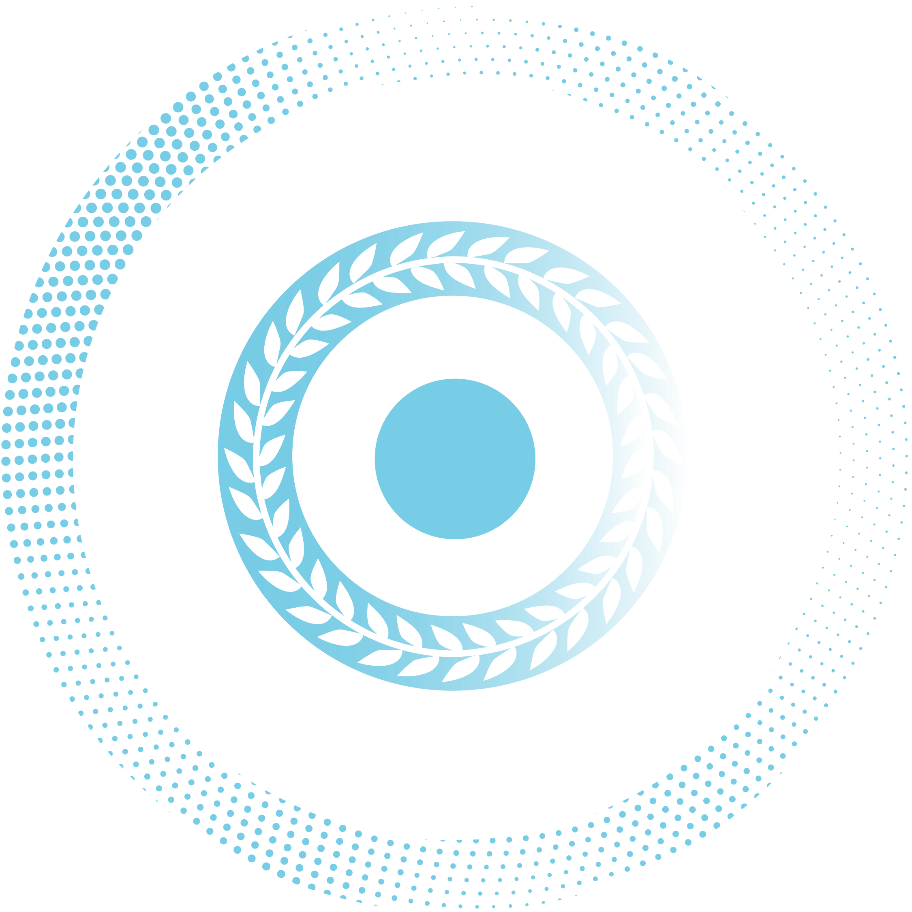            טבלאות סיכום:שתי פניות פתוחות ונמצאות בטיפולטבלת סיכום – מידע עודות הבקשות:טבלת סיכום – מידע עודות הבקשות:טבלת סיכום – מידע עודות הבקשות:מספראחוזים1. הרשות מסרה את כל המידע המבוקש 1. הרשות מסרה את כל המידע המבוקש 1. הרשות מסרה את כל המידע המבוקש 1. הרשות מסרה את כל המידע המבוקש 1460.9%2.  הרשות מסרה את המידע המבוקש באופן חלקי2.  הרשות מסרה את המידע המבוקש באופן חלקי2.  הרשות מסרה את המידע המבוקש באופן חלקי2.  הרשות מסרה את המידע המבוקש באופן חלקי14.3%3. הרשות דחתה את הבקשה למסירת מידע3. הרשות דחתה את הבקשה למסירת מידע3. הרשות דחתה את הבקשה למסירת מידע3. הרשות דחתה את הבקשה למסירת מידע14.3%4. הטיפול בבקשה הופסק בשל אי תשלום אגרה4. הטיפול בבקשה הופסק בשל אי תשלום אגרה4. הטיפול בבקשה הופסק בשל אי תשלום אגרה4. הטיפול בבקשה הופסק בשל אי תשלום אגרה00.0%5. הטיפול בבקשה הופסק מטעמים הנוגעים לפונה5. הטיפול בבקשה הופסק מטעמים הנוגעים לפונה5. הטיפול בבקשה הופסק מטעמים הנוגעים לפונה5. הטיפול בבקשה הופסק מטעמים הנוגעים לפונה521.7%6. הטיפול בבקשה טרם הסתיים6. הטיפול בבקשה טרם הסתיים6. הטיפול בבקשה טרם הסתיים6. הטיפול בבקשה טרם הסתיים28.7%סה"כסה"כסה"כסה"כ23100% טבלת סיכום – מידע אודות בקשות שסורבו:טבלת סיכום – מידע אודות בקשות שסורבו:טבלת סיכום – מידע אודות בקשות שסורבו:העילהמספראחוזים8(1) - הקצאת משאבים00.0%8(2) - נוצר לפני 7 שנים00.0%8(3) - לא ניתן לאתר00.0%9(א)(1) - פגיעה בבטחון00.0%9(א)(2) - צו00.0%9(א)(3) - פגיעה בפרטיות150%9(א)(4) איסור על פי דין00.0%9(ב)(1) - שיבוש תפקוד הרשות00.0%9(ב)(2) - מדיניות בעיצוב00.0%9(ב)(3) - משא ומתן00.0%9(ב)(4) - דיונים פנימיים150%9(ב)(5) - ניהול פנימי00.0%9(ב)(6) - סוד מסחרי00.0%9(ב)(7) - תנאי לאי מסירה00.0%9(ב)(8) - רשות אכיפה00.0%9(ב)(9)- משמעת00.0%9(ב)(10)- פרטיות הנפטר00.0%14- החוק אינו חל00.0%סה"כ2100.0%מידע אודות זמני טיפול בבקשות שנענו: מידע אודות זמני טיפול בבקשות שנענו: מידע אודות זמני טיפול בבקשות שנענו: מידע אודות זמני טיפול בבקשות שנענו: זמן הטיפולזמן הטיפולבמספרבאחוזיםעד 15 יוםעד 15 יום733.3%בין 16 ל-30 יוםבין 16 ל-30 יום628.6%בין 31 ל-60 יוםבין 31 ל-60 יום523.8%בין 61 ל-120 יוםבין 61 ל-120 יום315.4%מעל 120 יוםמעל 120 יום00.0%סה"כסה"כ21100%